Na temelju članka 7. Pravilnika o provođenju postupaka jednostavne nabave („Zelinske novine“, br. 11/17, 21/22), članovi stručnog povjerenstva iz Odluke o početku jednostavne nabave KLASA: 350-02/22-01/01, URBROJ: 238-30-02/26-22-26 od 18. srpnja 2022. godine, utvrđuju te upućujuPOZIV ZA DOSTAVU PONUDEza uslugu izrade IV. Izmjena i dopuna Prostornog plana uređenja Grada Svetog Ivana ZelinePODACI O NARUČITELJUGrad Sveti Ivan Zelina Trg A. Starčevića 12, 10380 Sv. Ivan ZelinaOIB: 49654336134tel.: 385 (01) 2019-200, fax.: 385 (01) 2019-202internetska adresa: www.zelina.hre-mail: grad@zelina.hrOSOBA ILI SLUŽBA ZADUŽENA ZA KONTAKTGrad Sveti Ivan Zelina, Trg A. Starčevića 12, 10380 Sv. Ivan Zelina, tel.: 385 (01) 2019-214, fax.: 385 (01) 2019-202, Dragutin Mahnet, dipl.iur. ili e-mail: dragutin.mahnet@zelina.hr ,    tel.: 385 (01) 2019-218, fax.: 385 (01) 2019-202, Ivana Koščec Jardas, mag.iur. ili e-mail: ivana.koscec@zelina.hr   .PROCIJENJENA VRIJEDNOST NABAVEProcijenjena vrijednost nabave je 196.000,00 kn (bez PDV-a) te se nabava provodi postupkom jednostavne nabave sukladno čl. 7. Pravilnika o provođenju postupaka jednostavne nabave („Zelinske novine“, br. 11/17). Temeljem provedenog postupka sklapa se ugovor o nabavi usluga.EVIDENCIJSKI BROJ NABAVEEV-63/1-22OPIS PREDMETA NABAVEPredmet nabave je pružanje usluge izrade IV. Izmjena i dopuna Prostornog plana uređenja Grada Svetog Ivana Zeline, u daljnjem tekstu: Plan. Kartografske prikaze potrebno je izraditi u mjerilu 1:5 000 i 1:25 000.U prilogu Poziva nalazi se Odluka o izradi IV. Izmjena i dopuna Prostornog plana uređenja Grada Svetog Ivana Zeline KLASA: 350-02/22-01/01, URBROJ:  238-30-01/01-22-24 od 01.07.2022. godine i čini njegov sastavni dio. U Odluci su sadržani podaci o pravnoj osobi za izradu Plana, razlozima donošenja Plana, obuhvatu i ocjeni stanja u obuhvatu Plana, ciljevima i programskim polazištima, stručnim podlogama za izradu Plana, načinu pribavljanja stručnih rješenja, popisu javnopravnih tijela određenih posebnim propisima koja daju zahtjeve za izradu Plana, planiranim rokovima i izvorima financiranja izrade Plana.KOLIČINA PREDMETA NABAVEKoličina predmeta nabave navedena je u obrascu troškovnika koji je sastavni dio ovog Poziva za dostavu ponuda. Broj primjeraka u kojima je potrebno isporučiti predmet nabave definirat će se ugovorom. Ponuditelji moraju ponuditi cjelokupni predmet nabave. Nuđenje dijelova predmeta nabave nije dozvoljeno.TROŠKOVNIK  Troškovnik se nalazi u prilogu ovog Poziva za dostavu ponuda te čini njegov sastavni dio. Troškovnik je potrebno ispuniti po svim stavkama, potpisati od strane ovlaštene osobe ponuditelja i ovjeriti pečatom.Ponuditelj je dužan za svaku stavku Troškovnika ispuniti jediničnu cijenu stavke (po jedinici mjere) i ukupnu cijenu stavke. Cijena ponude izražava se u kunama bez PDV-a. TEHNIČKA SPECIFIKACIJA PREDMETA NABAVEPonuda treba obuhvatiti:Izradu nacrta prijedloga Plana za javnu raspravu; rok za izradu je 60 dana od dana zaprimanja prethodnih zahtjeva (podataka, planskih smjernica i propisanih dokumenata) za izradu Plana,Sudjelovanje u javnom izlaganju u toku javnog uvida radi obrazloženja rješenja, smjernica i mjera; javni uvid u prijedlog Plana traje 15 dana, Pripremu izvješća o javnoj raspravi u suradnji s nositeljem izrade; rok za pripremu izvješća je najviše 15 dana od isteka roka za davanje pisanih mišljenja, prijedloga i primjedbi na prijedlog Plana,Izradu nacrta konačnog prijedloga Plana: rok za izradu je 15 dana od isteka roka za davanje pisanih mišljenja, prijedloga i primjedbi na prijedlog Plana,Izradu konačnog prijedloga Plana koji sadrži tekstualni i grafički dio plana te obrazloženje: rok za izradu je 15 dana od usvajanja nacrta konačnog prijedloga Plana.MJESTO ISPORUKE USLUGEGrad Sveti Ivan Zelina, Trg Ante Starčevića 12, 10380 Sveti Ivan Zelina.ROK POČETKA I ZAVRŠETKA USLUGEPočetak isporuke je nakon dostave prethodnih zahtjeva (podaci, planske smjernice i propisani dokumenti) za izradu Plana. Rok završetka usluge definirati će se ugovorom.U rok izvršenja ne ulazi vrijeme potrebno za potvrdu naručitelja na dostavljenu dokumentaciju, vrijeme potrebno za ishođenje zahtjeva (podaci, planske smjernice i propisani dokumenti) za izradu Plana, vrijeme potrebno za provođenje javne rasprave i dostavu pisanih mišljenja, prijedloga i primjedbi nakon provedene javne rasprave, te vrijeme za utvrđivanje i donošenje Plana (ovisno o sjednici Gradskog vijeća). RAZLOZI ISKLJUČENJA PONUDITELJANaručitelj će isključiti ponuditelja iz postupka ako nije ispunio obvezu plaćanja dospjelih poreznih obveza i obveza za mirovinsko i zdravstveno osiguranje, osim ako mu je sukladno s posebnim propisima odobrena odgoda plaćanja navedenih obveza.Za potrebe dokazivanja okolnosti iz točke 11.1. gospodarski subjekt dužan je u ponudi dostaviti potvrdu Porezne uprave o stanju duga koja ne smije biti starija od dana objave Poziva za dostavu ponude.Naručitelj će isključiti ponuditelja iz postupka ako nije ispunio obvezu plaćanja dospjelih obveza prema Gradu Svetom Ivanu Zelini, osim ako mu je odobrena odgoda plaćanja navedenih obveza.Za potrebe dokazivanja okolnosti iz točke 11.2. gospodarski subjekt dužan je u ponudi dostaviti potvrdu Upravnog odjela za društvene djelatnosti, normativne, upravno-pravne i ostale poslove Grada Svetog Ivana Zeline o stanju duga koja ne smije biti starija od dana objave Poziva za dostavu ponude.UVJETI PRAVNE i  POSLOVNE SPOSOBNOSTI PONUDITELJA TE DOKUMENTI KOJIMA PONUDITELJI DOKAZUJU SPOSOBNOSTPonuditelj kao gospodarski subjekt treba u ponudi dokazati svoj upis u sudski, obrtni, strukovni ili drugi odgovarajući registar Republike Hrvatske. Za potrebe utvrđivanja okolnosti iz točke 12.1. Ponuditelj treba kao dokaz u ponudi dostaviti izvod iz sudskog, obrtnog, strukovnog ili drugog odgovarajućeg registra Republike Hrvatske koji ne smije biti stariji od dana objave Poziva za dostavu ponude.        12.2.	Ponuditelj treba u ponudi dokazati poslovnu sposobnost za obavljanje poslova prostornog planiranja.Ponudi se prilaže rješenje Ministarstva graditeljstva i prostornog uređenja kojim se daje suglasnost za obavljanje poslova prostornog uređenja, sukladno članku 9. Zakona o poslovima i djelatnostima prostornog uređenja i gradnje (Narodne novine 78/2015.)UVJETI TEHNIČKE I STRUČNE SPOSOBNOSTI PONUDITELJA TE DOKUMENTI KOJIMA PONUDITELJI DOKAZUJU SPOSOBNOST13.1.	Popis glavnih usluga (najmanje 1 (jedan), a najviše 3 (tri) ugovora) pruženih u godini u kojoj je započeo postupak javne nabave i tijekom tri godine koje prethode toj godini, vezanih uz predmet nabave ili slično. Iznos/zbrojeni iznos usluga mora biti minimalno jednak iznosu procijenjene vrijednosti nabave.Popis usluga sadrži vrijednost, datum pružene usluge i naziv druge ugovorne strane. 13.2.	Ponuditelj obavezno mora imati na raspolaganju osobu ovlaštenu za obavljanje poslova odgovornog voditelja izrade prostornih planova sukladno važećem Zakonu o poslovima i djelatnostima prostornog uređenja i gradnje. Ponuditelj u ponudi treba dostaviti ovlaštenje nadležnog tijela za obavljanje poslova odgovornog voditelja izrade prostornih planova.Svi dokazi i dokumenti traženi u točkama 11., 12. i 13. ovog Poziva mogu se dostaviti u neovjerenoj preslici. Neovjerom preslikom smatra se i neovjereni ispis elektroničke isprave. U slučaju postojanja sumnje u istinitost podataka navedenih u dokumentima, naručitelj može radi provjere istinitosti od ponuditelja zatražiti dostavu izvornika ili ovjerene preslike dokumenta ili se obratiti izdavatelju dokumenta  i/ili nadležnim tijelima. KRITERIJ ZA ODABIR PONUDEKriterij za odabir ponude je najniža cijena.Ako su dvije ili više valjanih ponuda jednako rangirane prema kriteriju za odabir ponude, Naručitelj će odabrati ponudu koja je zaprimljena ranije.NAČIN ODREĐIVANJA CIJENE PONUDECijena ponude mora biti izražena u kunama. Cijena ponude se piše brojkama. Cijena se iskazuje s uračunatim svim troškovima i eventualnim popustima. Pripadajući porez iskazuje se odvojeno.Ponuditelj je obvezan popuniti kompletni Troškovnik s traženim kolonama i jediničnim cijenama bez PDV-a.Kada cijena ponude bez PDV-a izražena u Troškovniku ne odgovara cijeni ponude bez PDV-a izraženoj u ponudbenom listu, vrijedi cijena ponude bez PDV-a izražena u Troškovniku. Ako ponuditelj nije u sustavu poreza na dodanu vrijednost ili je predmet nabave oslobođen poreza na dodanu vrijednost, u ponudbenom listu, na mjesto predviđeno za upis cijene ponude s porezom na dodanu vrijednost, upisuje se isti iznos kao što je upisan na mjestu predviđenom za upis cijene ponude bez poreza na dodanu vrijednost, a mjesto predviđeno za upis iznosa poreza na dodanu vrijednost ostavlja se prazno. Cijena ponude je nepromjenjiva.ROK VALJANOSTI PONUDERok valjanosti ponude je 30 dana od dana isteka roka za dostavu ponude. Na zahtjev Naručitelja, ponuditelj može produžiti rok valjanosti svoje ponude.Ako tijekom postupka jednostavne nabave istekne rok valjanosti ponude, Naručitelj je obvezan prije odabira zatražiti produženje roka valjanosti ponude i u tu svrhu dati primjereni rok ponuditelju.JAMSTVAOdabrani ponuditelj je obvezan u roku od 8 (osam) dana od dana sklapanja ugovora o jednostavnoj nabavi, dostaviti jamstvo za uredno ispunjenje ugovora, u obliku bankovne garancije ili bjanko zadužnice, u visini od 10% (slovima: deset posto) vrijednosti Ugovora (bez PDV-a), s rokom važenja sve dok traju ugovorne obveze.Ukoliko odabrani Ponuditelj ne dostavi jamstvo najkasnije u roku od 8 (osam) dana od dana potpisa ugovora, Naručitelj ima pravo raskinuti ugovor.Jamstvo za uredno ispunjenje ugovora biti će naplaćeno u slučaju povrede ugovornih obveza od strane odabranog ponuditelja. Ako jamstvo za uredno izvršenje ugovora ne bude naplaćeno, Naručitelj će ga vratiti odabranom ponuditelju neposredno nakon izvršenja svih obveza sukladno sklopljenom ugovoru.  Na zahtjev Naručitelja, odabrani ponuditelj će produžiti rok jamstva za uredno izvršenje ugovora. Neovisno o sredstvu jamstva koje je Naručitelj odredio, gospodarski subjekt može dati novčani polog u navedenom iznosu (bez PDV-a), sukladno članku 214. stavku 4. Zakona o javnoj nabavi („Narodne novine“, br. 120/16) ROK, NAČIN I UVJETI PLAĆANJASva plaćanja Naručitelj će izvršiti na poslovni račun odabranog ponuditelja.Naručitelj će plaćanje vršiti na temelju ispostavljenih računa koje će ponuditelj ispostaviti sukladno izvedenim uslugama. U prilogu računa odabrani ponuditelj je obvezan priložiti specifikaciju izvedene usluge.Primljeni račun predstavnik naručitelja obvezan je ovjeriti u roku od 8 dana, a naručitelj isplatiti u roku 30 dana od dana nastanka dužničko-vjerovničkog odnosa (pružanja usluge). Sukladno Zakonu o elektroničkom izdavanju računa u javnoj nabavi ("Narodne novine" br. 94/18), GRAD SVETI IVAN ZELINA (OIB: 49654336134), kao javni naručitelj, zaprimat će isključivo elektroničke račune.Plaćanje se vrši u kunama.Predujam je isključen, kao i traženje sredstava osiguranja plaćanja. Ostali uvjeti regulirat će se ugovorom između Naručitelja i Ponuditelja.SADRŽAJ, NAČIN IZRADE I NAČIN DOSTAVE PONUDEPonuda se izrađuje na način da čini cjelinu. Ako zbog opsega ili drugih objektivnih okolnosti ponuda ne može biti izrađena na način da čini cjelinu, onda se izrađuje u dva ili više dijelova i svaki dio se uvezuje na način da se onemogući naknadno vađenje ili umetanje listova. Dijelove ponude kao što su uzorci, katalozi, mediji za pohranjivanje podataka i sl. koji ne mogu biti uvezeni ponuditelj obilježava nazivom i navodi u sadržaju ponude kao dio ponude. Ako je ponuda izrađena od više dijelova ponuditelj mora u sadržaju ponude navesti od koliko se dijelova ponuda sastoji. Ponuda koja se dostavlja osobno ili poštom se uvezuje na način da se onemogući naknadno vađenje ili umetanje listova - uvezena u cjelinu s jamstvenikom na poleđini.Ponude se pišu neizbrisivom tintom.Ispravci u ponudi moraju biti izrađeni na način da su vidljivi. Ispravci moraju uz navod datuma ispravka biti potvrđeni potpisom ponuditelja.Ponuda treba sadržavati slijedeće priloge:Popunjeni ponudbeni list (Prilog 1),Popunjeni troškovnik (Prilog 2).Potvrda Porezne uprave (točka 11.1. Poziva),Potvrda Upravnog odjela za društvene djelatnosti, normativne, upravno-pravne i ostale poslove Grada Svetog Ivana Zeline o stanju duga (točka 11.2. Poziva),Izvod iz sudskog, obrtnog, strukovnog ili drugog odgovarajućeg registra Republike Hrvatske (12.1. Poziva),rješenje Ministarstva graditeljstva i prostornog uređenja kojim se daje suglasnost za obavljanje poslova prostornog uređenja, (točka 12.2. Poziva),Popis usluga (točka 13.1. Poziva)Ovlaštenje nadležnog tijela za obavljanje poslova odgovornog voditelja izrade prostornih planova (točka 13.2. Poziva).Ponuda se može dostaviti na adresu elektroničke pošte naručitelja, osobno ili poštom na adresu sjedišta naručitelja. Ako se ponuda predaje osobno ili poštom, dostavlja se u zatvorenoj omotnici s naznakom naziva ponuditelja na poleđini omotnice, te naziva naručitelja i predmeta nabave s naznakom „ne otvaraj“ na prednjoj strani omotnice:Ponuda za pružanje usluge izrade IV. Izmjena i dopuna Prostornog plana uređenja Grada Svetog Ivana Zeline.„NE OTVARAJ“- naziv i adresa naručitelja -Ako se ponuda dostavlja elektroničkim putem, u predmet poruke treba upisati „Ponuda sukladno Pozivu za dostavu ponuda KLASA: 350-02/22-01/01“, a ponudu u pdf formatu priložiti u privitak poruke. Naziv i podatke o ponuditelju upisati u sadržaj poruke.DATUM, VRIJEME I MJESTO DOSTAVE PONUDA I OTVARANJA PONUDAUkoliko se ponuda dostavlja elektroničkim putem dostavlja se na adresu: grad@zelina.hr Ukoliko se ponuda dostavlja osobno ili poštom dostavlja se na adresu:Grad Sveti Ivan Zelina, Trg Ante Starčevića 12, 10380 Sveti Ivan Zelina. Rok za dostavu ponude je dana 22. srpnja 2022. godine do 15:00 sati (do navedenog roka ponuda mora biti zaprimljena kod naručitelja).Otvaranje ponuda obavlja se po isteku roka za dostavu ponuda. Otvaranje ponuda neće biti javno. Ponude pristigle nakon isteka roka za dostavu ponuda neće se otvarati, obilježavaju se kao zakašnjelo pristigle ponude te se odmah vraćaju gospodarskim subjektima koji su ih dostavili.DONOŠENJE ODLUKE O ODABIRU ILI PONIŠTENJUZa donošenje odluke o odabiru najpovoljnije ponude dovoljna je jedna prihvatljiva ponuda.Naručitelj će poništiti postupak nabave te bez odgode donijeti Odluku o poništenju ako: postanu poznate okolnosti zbog kojih ne bi došlo do pokretanja postupka nabave da su bile poznate prije slanja Poziva,postanu poznate okolnosti zbog kojih bi došlo do sadržajno bitno drugačijeg Poziva da su bile poznate prije slanja Poziva,nije pristigla nijedna ponuda,nakon odbijanja ponuda ne preostane nijedna valjana ponuda,je cijena najpovoljnije ponude veća od procijenjene vrijednosti nabave, a manja od pragova za javne nabave male vrijednosti, osim ako Naručitelj ima ili će imati osigurana sredstva,je cijena valjanih ponuda u postupku jednostavne nabave jednaka ili veća od pragova za nabavu male vrijednosti.Rok za donošenje odluke o odabiru iznosi 8 dana od dana isteka roka za dostavu ponuda. Nakon donošenja odluke o odabiru pristupa se sklapanju ugovora o nabavi usluga. STRUČNO POVJERENSTVOVODITELJIvana Koščec Jardas, mag.iur., v.r.Prilog 1.PONUDBENI LISTJavni naručitelj:	GRAD SVETI IVAN ZELINATrg A. Starčevića 12, 10380 Sv. Ivan ZelinaOIB: 49654336134Predmet nabave: 	Usluga izrade IV. Izmjena i dopuna Prostornog plana uređenja Grada Svetog Ivana ZelinePodaci o ponuditelju:Naziv ponuditelja:		________________________________________________________Sjedište ponuditelja:	________________________________________________________Adresa ponuditelja:		________________________________________________________OIB ponuditelja:		________________________________________________________IBAN ponuditelja:		________________________________________________________Ponuditelj u sustavu PDV-a:		DA	ili	NE	(potrebno zaokružiti)Adresa ponuditelja za dostavu pošte:	___________________________________________________________________________________________________________________________Adresa e-pošte ponuditelja:	__________________________________________________Kontakt osoba ponuditelja:		__________________________________________________Broj telefona ponuditelja:		__________________________________________________Broj faksa ponuditelja:		__________________________________________________Cijena ponude bez PDV-a:		__________________________________________knPorez na dodanu vrijednost (25%):	__________________________________________knCijena ponude s PDV-om:		__________________________________________knRok valjanosti ponude:		30 dana od dana isteka roka za dostavu ponudeU _____________________________, 2022. godine.M.P.	_____________________________________(potpis ponuditelja)REPUBLIKA HRVATSKAZAGREBAČKA ŽUPANIJAGRAD SVETI IVAN ZELINAGRADONAČELNIK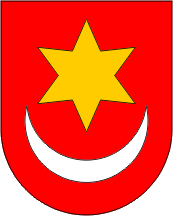 REPUBLIKA HRVATSKAZAGREBAČKA ŽUPANIJAGRAD SVETI IVAN ZELINAGRADONAČELNIKKLASA: 350-02/22-01/01URBROJ: 238-30-02/26-22-27Sveti Ivan Zelina, 19.07.2022.KLASA: 350-02/22-01/01URBROJ: 238-30-02/26-22-27Sveti Ivan Zelina, 19.07.2022.